Name: __________________________________	Period: ________	Date: _____________The map below shows the outline of California. Use the blanks on either side of The Golden State to add detail to the important locations within John Steinbeck’s novella.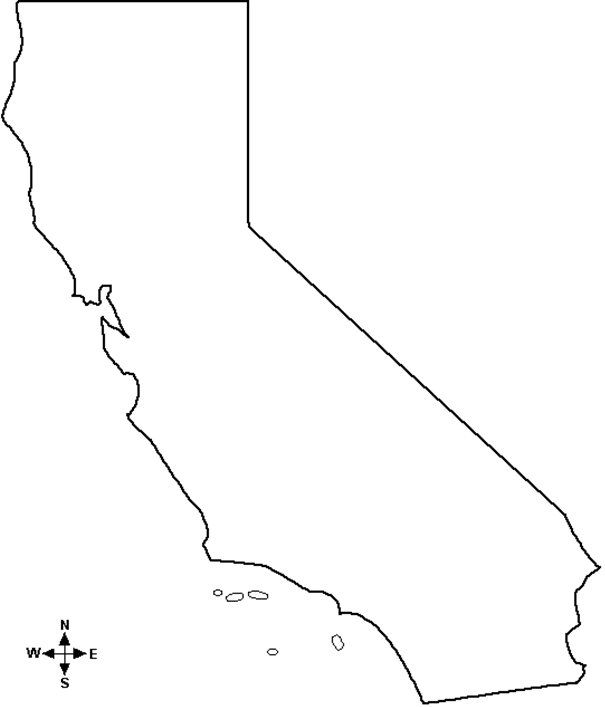 